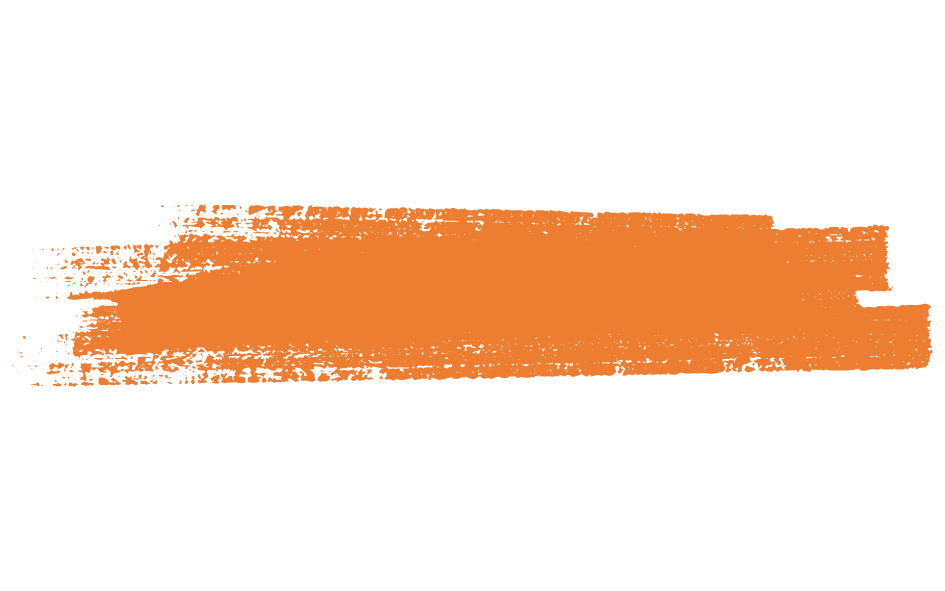 EVENT:DATE:NAMEPHONEPHONEEMAIL123456789101112131415161718192021